Muster-Gefährdungsbeurteilung Chemieunterricht an WaldorfschulenKlassenstufe: 		12. KlasseTitel des Versuchs: 	Aluminium und Luftsauerstoff (7.2)Literatur:			Lehrbuch der phänomenologischen Chemie, Band 2, Seite 313Gefahrenstufe                  	Versuchstyp   Lehrer             SchülerGefahrstoffe (Ausgangsstoffe, mögliche Zwischenprodukte, Endprodukte)Andere Stoffe:Beschreibung der DurchführungIn das eine Ende eines 40 cm langen Glasrohres gibt man etwa 500 mg Aluminium und verteilt dieses auf eine Länge von etwa 25 mm. Mit einem Gummigebläse wird das Aluminiumpulver mit einem Stoß in die entleuchtete Brennerflamme geblasen. Ergänzende HinweiseDurchführung auf feuerfester Unterlage.EntsorgungshinweiseAluminiumoxid über den Hausmüll entsorgen.Mögliche Gefahren (auch durch Geräte)Sicherheitsmaßnahmen (gem. TRGS 500)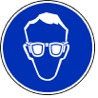 					Schutzbrille tragenErsatzstoffprüfung (gem. TRGS 600)Risikoarmes StandardexperimentAnmerkungenH228		Entzündbarer Feststoff.H261		In Berührung mit Wasser entstehen entzündbare Gase.P210		Von Hitze, heißen Oberflächen, Funken, offenen Flammen sowie anderen Zündquellenarten fernhalten.P370+378b	Bei Brand: trockenen Sand zum Löschen verwenden.P402+404	An einem trockenen Ort aufbewahren. In einem geschlossenen Behälter aufbewahren.Schule:Datum:				Lehrperson:					Unterschrift:Schulstempel:© Ulrich Wunderlin / Atelierschule Zürich / Erstelldatum: 27.02.2016______________________________________________________________________________NameSignalwortPiktogrammeH-SätzeEUH-SätzeP-SätzeAGW in mg m-3Aluminium(Pulver, phlegmatisiert)Achtung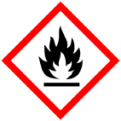 H228 H261 ---P210 P370+378b P402+40410Aluminiumoxid (Reaktionsprodukt)GefahrenJaNeinSonstige Gefahren und HinweiseDurch EinatmenXDurch HautkontaktXBrandgefahrXExplosionsgefahrXDurch AugenkontaktX